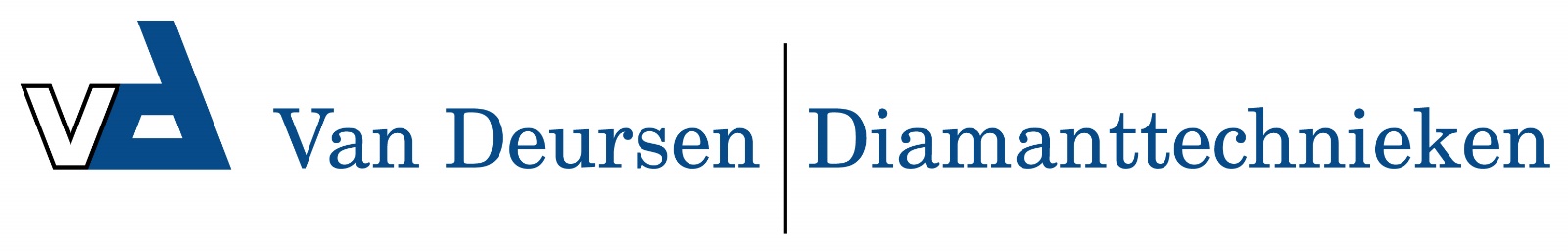 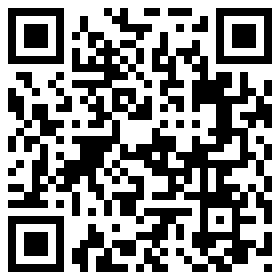 TB 150 Special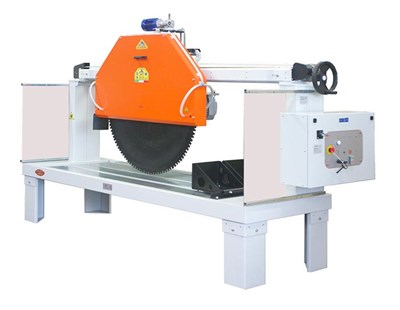 Technical DataITEMMOD.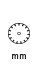 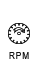 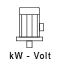 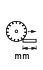 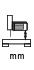 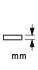 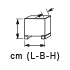 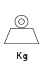 150004   TB 150 SPECIAL - 100010009007,5 - 4001500550400320x105x167     506150006TB 150 SPECIAL - 1000 AUTO10009007,5 - 4001500550400320x108x177   546150008TB 150 SPECIAL - 1200120090011 -4001450550400320x108x177   516150010TB 150SPECIAL - 1200 AUTO120090011 - 4001450550490320x108x177   556